Quand la négation porte sur toute la proposition, nicht se place après les compléments sans préposition et avant les compléments prépositionnels.Ex. Ich kenne diesen Mann nicht.      Meine Freunde haben nicht auf ihre Eltern gewartet.Nicht se place devant les attributs.Ex. Ich bin nicht müde.      Herr Schmidt ist nicht unser Arzt.Quand la négation porte spécialement sur un terme ou une expression, nicht les précède immédiatement, mais alors il faut ajouter sondern.Ex. Er möchte nicht die Zeitung, sondern einen Roman.  
(dans ce cas on utilise sondern au lieu de aber)Ces règles valent  également pour les locutions composées avec nicht:Ex. Nicht mehr   er kommt noch : il vient encore / er kommt nicht mehr : il ne vient plus      Noch nicht   er kommt schon :  il vient déjà  /er kommt noch nicht : il ne vient pas encoreQuand la négation porte sur un nom précédé de l'article indéfini ou sur un nom sans article, on emploie l'article négatif kein et les locutions:

Ex. Ich habe einen Bruder aber ich habe keine Schwester.Kein …mehr :  Ich esse noch Kuchen  Ich esse keinen Kuchen mehr : je ne mange plus de gâteauNoch kein : Ich habe schon eine Karte. Ich habe noch keine Karte. : je n’ai pas encore de carte.Übungen Übung 1 : Mets la négation à la bonne place !  Niveau 11. Bruder – habe – ich – keinen.   .............................................................................................................2. Kann – nicht – ich – Auto – fahren. ......................................................................................................3. nicht – kaufe – ich – dieses Buch. .........................................................................................................4. Sofort -  ich -  angerufen – nicht – ihn – habe. ......................................................................................5. Mich – interessiere – ich – nicht – Technik – für ..................................................................................Übung 2 : nicht ou kein ?  Niveau 1Ich habe ................. Kind. Seine Nase ist .................... gross. Ich habe ........................ grosse Nase. Mein Bruder spielt .......................... mit mir. Mein Vater ist ...................... da (là). Mein Bruder ist ........................ klein.Niveau 21. Ich mag ……… langweiligen Menschen. 2. Er kann leider ……… gut Spanisch. Seine Schwester muss den Satz übersetzen. 3. Ich habe jetzt ……… Lust, Sport zu treiben.  4. Sie hat ……… Glück in der Liebe. 5. Ich esse.............................. Salat.Übung 3 : Antworte negativ !Niveau 11. Bist du krank ? Nein, ich........................................................................................................................2. Hast du Kinder ? Nein, ich.....................................................................................................................3. Spielst du ? Nein, ich..............................................................................................................................4. Ist Weihnachten im August ? Nein, ......................................................................................................Niveau 25. Hast du ihn schon gesehen ? Nein, .......................................................................................................6. Hast du noch Geld ? Nein, ich ...............................................................................................................7. Bist du schon müde ? Nein, ich .............................................................................................................8. Bist du noch krank ? Nein, ich ...............................................................................................................Übung 4 : Mettre à la forme négative !  Niveau 2Sie hat den Käse in den Kühlschrank gelegt........................................................................................
Hast du ihm geholfen? .......................................................................................................................
Er kennt diese Frau.............................................................................................................................
4.   Er wohnt in dieser Stadt. .....................................................................................................................
5.   Ich habe noch Geld. ............................................................................................................................6. Ich habe schon einen Freund. ...............................................................................................................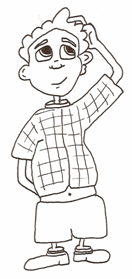 
Kapitel 7 


Verli apprend la négation